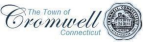 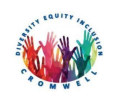 41 West Street, Cromwell CT 06416 860-632-3448 Diversity and Inclusion Committee Special Meeting Date: Monday, January 9, 20231. Call to Order 6:02p	Attendance: Erin Omicioli, Whitney Simmons, Clare Serrantino, Alice Henley, Carol Perry2. Creation and approval of 2023 meeting dates – Committee members unanimously approved the below dates for the 2023 meetings. All members also approved holding the meetings both in person and via either Google Meet or Zoom. All meetings will begin at 6pm.Feb 27th March 20thApril 17thMay 15thJune 26th July 17thAug 21stSept 18thOct 16thNov 13thDec 18th3. Adjorn 7pmSigned, Erin OmicioliSecretarySigned, Erin Omicioli, secretary